Tender No:01 OF 2022Tender Title/Description:NORTHAM RV CONSTRUCTION – MITCHELL AVEAdvertisement Details:The West Australian on 21st May 2022Decision to Invite Tenders:17th May 2022 – Jason Whiteaker, CEO by delegated authority reference number F04Particulars of Notice by which expression of interest from prospective Tenders was sought:N/ANames of Persons who submitted an expression of interest:N/ATender Deadline Date and Time:Monday 6th June 2022 at 4pmAn extension of time was granted to close on Wednesday 8th June 2022 at 4pm. Tender Opening Date and Time:Opened By:	Acceptable Tenderers		Acceptable Tenderers	1234567891011121314151617181920Advertisement NoticeTender Awarded By: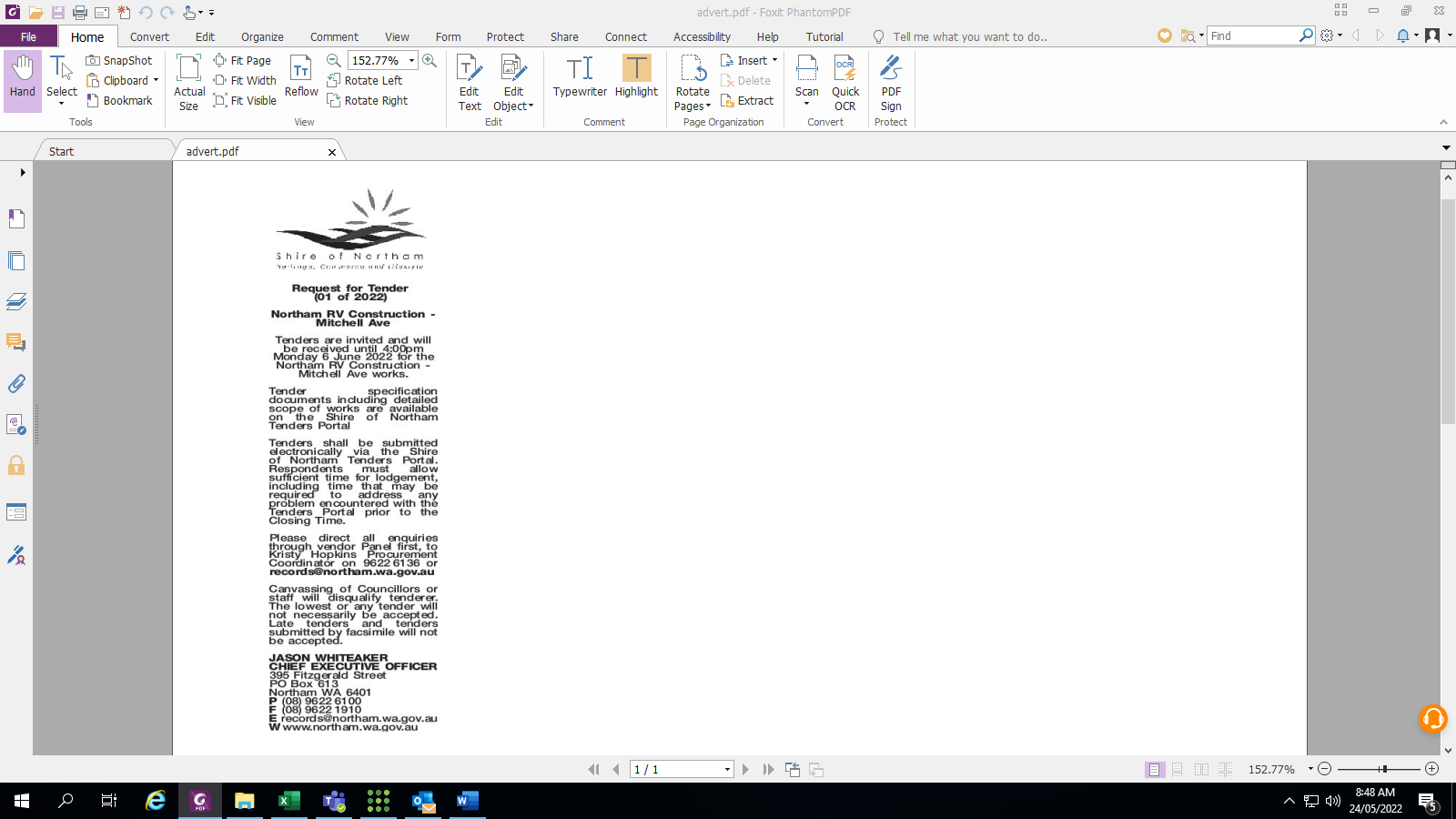 Date of Council Meeting / CEO Award:Council ResolutionSuccessful Tender(s):Consideration: